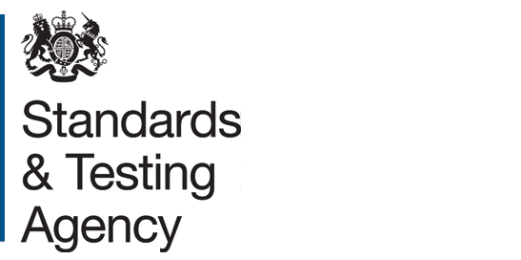 EYFS profile moderation visit templateLocal authority moderators should use this template to record moderation visits to schools and other settings. A copy of the form should be given to the headteacher or manager. Moderated early learning goalsPlease indicate below which early learning goal (ELG) and level of development were moderated for each profile you sampled. If practitioner judgements could not be validated, please annotate the form and record the detail in the outcomes box.EYFS profile judgementsContributors to the processStrengthsAgreed action pointsSummarySignaturesSetting’s comments on the moderation visitLA moderation manager details© Crown copyright 2017Setting detailsSchool or settingsHeadteacher / managerVisit detailsModerator nameTerm/yearDate of visitDuration of visitPractitioner detailsNameExperience (NQT / new to reception / number of years in reception)Area of learningELGAspectProfile 1Profile 2Profile 3Profile 4Profile 5Communication and language1Listening and attentionCommunication and language2UnderstandingCommunication and language3SpeakingPhysical development4Moving and handlingPhysical development5Health and self-carePersonal, social and emotional development6Self-confidence and self-awarenessPersonal, social and emotional development7Managing feelings and behaviourPersonal, social and emotional development8Making relationshipsLiteracy9ReadingLiteracy10WritingMathematics11NumbersMathematics12Shape, space and measuresUnderstanding the world13People and communitiesUnderstanding the world14The WorldUnderstanding the world15TechnologyExpressive arts and design16Exploring and using media and materialsExpressive arts and design17Being imaginativeUse this space to record comments against the following questions:Are judgements consistent and accurate?Is the evidence supporting the children’s attainment appropriate?How does the evidence match the band descriptor?Have you observed consistent and independent behaviour?Is the child initiated / adult directed ratio appropriate?Does the description of the child’s characteristics of effective learning match the child’s overall attainment?Use this space to record comments against the following questions:Who contributes to the children’s profiles within the school / setting?How are the parents’ contributions valued and included within their child’s profile assessments?How are the children’s contributions represented in the profiles?Use this space to record comments against the following questions:Do practitioners’ have a thorough knowledge of the children?How did internal / inter school moderation take place?Use this space to record any action points coming from your discussion:Choose 1 statement to summarise the findings of the visit. Detail your decision below.Practitioner judgements are ACCURATE, in line with EYFS profilePractitioner judgements are NOT ACCURATE, in line with EYFS profileDetail:Detail:HeadteacherModeratorPractitionerPractitioner